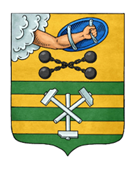 ПЕТРОЗАВОДСКИЙ ГОРОДСКОЙ СОВЕТРАСПОРЯЖЕНИЕ 26  декабря 2022 г.                                                                                          № 28-рОб установлении квалификационных требований к уровню профессионального  образования,   стажу   муниципальной службы или стажу работы по специальности, направлению подготовки, необходимым для замещения должностей муниципальной службы в аппарате Петрозаводскогогородского СоветаВ соответствии с частью 2 статьи 9 Федерального закона от 2 марта 2007 г.  № 25-ФЗ «О муниципальной службе в Российской Федерации», статьей 4 Закона Республики Карелия от 24 июля 2007 г. №1107-ЗРК «О муниципальной службе в Республике Карелия»:1. Установить Квалификационные требования к уровню профессионального образования, стажу муниципальной службы или стажу работы по специальности, направлению подготовки, необходимым для замещения должностей муниципальной службы в аппарате Петрозаводского городского Совета, согласно приложению.2. Признать утратившим силу Распоряжение от 07.09.2016 №25-р «Об установлении Квалификационных требований к уровню профессионального образования, стажу муниципальной службы или стажу работы по специальности, направлению подготовки, необходимым для замещения должностей муниципальной службы в аппарате Петрозаводского городского Совета, и к профессиональным знаниям и навыкам, необходимым для исполнения должностных обязанностей».3. Ознакомить муниципальных служащих аппарата Петрозаводского городского Совета с настоящим распоряжением под подпись.2.4. Разместить настоящее распоряжение на официальном сайте Петрозаводского городского Совета.ПредседательПетрозаводского городского Совета                                                     Н.И. ДрейзисРазослать: в дело, в отдел организационной работы аппарата Петрозаводского городского СоветаУТВЕРЖДЕНРаспоряжением Петрозаводскогогородского Совета от 26.12.2022 № 28-рКвалификационные требования к уровню профессионального образования, стажу муниципальной службы или стажу работы по специальности, направлению подготовки, необходимым для замещения должностей муниципальной службы в аппарате Петрозаводского городского Совета1. К уровню профессионального образования для замещения:а) главных, ведущих, старших должностей муниципальной службы – высшее образование;б) младших должностей муниципальной службы – среднее профессиональное образование.2. К стажу муниципальной службы или стажу работы по специальности,направлению подготовки для замещения:а) главных должностей - не менее трех лет стажа муниципальной службы или не менее трех лет стажа работы по специальности, направлению подготовки;б) ведущих должностей – не менее двух лет стажа муниципальной службы или не менее двух лет стажа работы по специальности, направлению подготовки;в) старших и младших должностей – без предъявления требований к стажу.3. Для лиц, имеющих дипломы специалиста или магистра с отличием, в течение трех лет со дня выдачи диплома устанавливаются квалификационные требования к стажу муниципальной службы или стажу работы по специальности, направлению подготовки для замещения ведущих должностей муниципальной службы - не менее одного года стажа муниципальной службы или стажа работы по специальности, направлению подготовки.